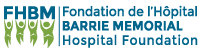 Liste des donateurs / Donors List2019 de l’Hôpital Barrie Memorial aimerait remercier les donateurs suivants :The Barrie Memorial Foundation acknowledges with much appreciation:Dons reçus de / Donations received from:Alida O’ConnorAndré ColpronArnold F. GoodfellowClaire LecoursClub Holstein Huntingdon-Ormstown-BeauharnoisDiane CouvretteEila TallonFrancine DesgroseilliersFrancine OuimetGaston PaquinGerard QuevillonIsabelle ValiquetteJean-Paul FoucaultJohn BernertJohn HortopKen TolhurstLise BlackLynda PlanteMae DuhemeMadeleine Himbeault GreigMarie Paule GendronManuel RadbordMargaret LaurinNormand DaoustPaul BrossoitRéal LussierRita HamiltonRoland PilonRoméo DaoustSylvia DandurandYvon BenoitEn mémoire de  / In memory of:                   Dons reçus de / Donations received from:Claudette Levy				Association des pompiers St-ChrysostomeJohn Paquette					Anne Paquette						Restaurant La RoukyneLeif Jacobsen					Cathy DohertyM. Bergevin					Association Retraite AlcanRon Wheatley					Manuel RadbordRoy Leslie					Cynthia LeslieRéal Dandurand					La Famille DandurandJacques Dandurand				La Famille Dandurand	Herbert Pringle					Marlene KellyMichèle Lecompte				Jean-Paul LalibertéLois Waddell					John and Linda Lowden